Сумська міська радаVІІ СКЛИКАННЯ XLI СЕСІЯРІШЕННЯвід 20 червня 2018 року № 3565-МРм. СумиПро   припинення   права   користування і   договору   оренди   земельної  ділянки Сірик П.О. та надання земельної ділянкиу    власність   Сірик А.Є.   за     адресою:м. Суми, вул. Кринична, 2/10 Враховуючи звернення громадян, надані документи, відповідно до протоколу засідання постійної комісії з питань архітектури, містобудування, регулювання земельних відносин, природокористування та екології Сумської міської ради від 24.05.2018 № 116, статей 12, 40, 118, 121, 122, 141 Земельного кодексу України, статті 31 Закону України «Про оренду землі», керуючись пунктом 34 частини першої статті 26 Закону України «Про місцеве самоврядування в Україні», Сумська міська радаВИРІШИЛА:	1. Припинити право користування земельною ділянкою, дію договору оренди земельної ділянки згідно з додатком 1.2. Надати у власність земельну ділянку згідно з додатком 2.Сумський міський голова     							О.М. ЛисенкоВиконавець: Клименко Ю.М.Додаток 1до рішення Сумської міської ради «Про  припинення права користування і договору оренди земельної  ділянки Сірик П.О. та надання земельної ділянки у    власність Сірик А.Є. за адресою:м. Суми,                          вул. Кринична, 2/10»від 20 червня 2018 року № 3565-МРСПИСОКгромадян, право користування земельними ділянками, яким припиняєтьсяСумський міський голова              													                О.М. Лисенко                                                                     Виконавець: Клименко Ю.М.Додаток 2до рішення Сумської міської ради «Про припинення права користування і договору  оренди  земельної ділянки Сірик П.О. та надання земельної ділянки у  власність Сірик А.Є. за адресою:м. Суми,                          вул. Кринична, 2/10»від 20 червня 2018 року № 3565-МРСПИСОКгромадян, яким надаються у власність земельні ділянки для будівництва і обслуговування житлового будинку, господарських будівель і споруд за рахунок земель житлової та громадської забудови Сумської міської ради	Сумський міський голова 														          О.М. ЛисенкоВиконавець: Клименко Ю.М.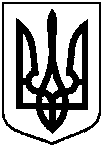 №з/пПрізвище, ім’я, по батькові реєстраційний номер облікової картки платника податківАдреса земельної ділянки,кадастровий номерРозмірземельної ділянки,гаДоговір оренди, що припиняєтьсяПідстава 1234561.Сірик Павло Олексійович,2371303394вул. Кринична, 2/10,5910136300:07:013:00920,1000Договір оренди від 24.09.2004, зареєстрований  в управлінні Держкомзему у м. Суми від 11.08.2005№ 040561200102Добровільна відмова від права користування земельною ділянкою (заява Сірик П.О. від 15.05.2018)№ з/пПрізвище, ім’я, по батькові реєстраційний номер облікової картки платника податківАдреса земельної ділянки,кадастровий номерПлоща  згідно з    обміром,гаПередається у власність, га№ з/пПрізвище, ім’я, по батькові реєстраційний номер облікової картки платника податківАдреса земельної ділянки,кадастровий номерПлоща  згідно з    обміром,гаПередається у власність, га№ з/пПрізвище, ім’я, по батькові реєстраційний номер облікової картки платника податківАдреса земельної ділянки,кадастровий номерПлоща  згідно з    обміром,гаПередається у власність, га123451.Сірик Антоніна Євгенівна,2350005267вул. Кринична, 2/10,5910136300:07:013:00920,10000,1000